“MUSICA & DINTORNI”CONVERSAZIONI SULL’ARTE DEL SUONOMADONNA DELLE GRAZIEVia Anfiteatro Romano – Albano LazialeDirezione Artistica - Anna Di Baldo 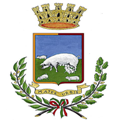 CITTÀ DI ALBANO LAZIALECittà metropolitana di Roma CapitaleSegreteria Generale - URP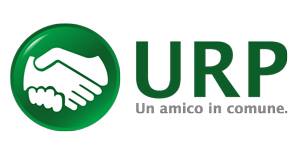 Venerdì 23 Novembre 2018Ore 18,30M. Fulvio CreuxDirettore, Compositore, Didatta“LA MUSICA DEL RISORGIMENTO: DALLA MUSICA POPOLARE ALLA MUSICA D’AUTORE TRA ARIE DA CAMERA E INNI”Venerdì 30 Novembre 2018Ore 18,30ALBERTO ANNARILLIPresidente Centro Culturale Martin Luther King“PILLOLE DI STORIA DELL’INNOLOGIA PROTESTANTE. DA LUTERO AI GIORNI NOSTRI”Venerdì 07 Dicembre 2018Ore 18,30TERESA M. GIALDRONIUniversità di Roma Tor Vergata“TURCHERIE AI CASTELLI ROMANI: IL CANTO DELL’EGIZIA”Il PresidenteVincenzo MalandrinoIl SindacoNicola Marini